Objective: To work on KCNS Roadmap action itemsLocation:	President’s HouseDate:		January 26, 2019 SundayTime:		10:00am – 12:30pmFacilitator:	Rajesh Karki – General SecretaryAttendancePresent: Dinesh Gurung (President), Rajen Rai (VP), Rajesh Karki (General Secretary), Bini Adhikari (Treasurer), Suraj Bhasima, (Member), Purushotam Shrestha (Member), Roshan Ghoshai (Member), Suman Paudyal (Member), Kumar Gaurab (Member),Tirtha Paneru (Member)On Call: Dr. Arjun Banjade (NRNA), Philip KC (NRNA) Absent Apologies: NAAgenda ItemsIndoor Sports DayNepali New Year Facebook Posting and KCNS Website RulesSpecial AGM and Tax/Insurance seminarCensus 2020Indoor Sports DayThe following sports will be organized: Table Tennis Singles, Table Tennis Doubles, Bad Minton Singles, Bad Minton Doubles, Basketball, Volleyball, ChessMarch 14, 2020 is the date for the eventEvent venue will be finalized by the President and waiver document will be prepared by the Sports Committee.Nepali New YearWeill be held sometime in late April or early MayFacebook Posting and KCNS Website RulesFor website banner annual cost is $200 and $50 for banner making cost. Monthly cost for banner is $40Ad in KCNS website will allow once a month posting in Facebook page.Event booth will cost $200 which includes free advertising on Facebook page.Special AGM and Tax/Insurance seminarNo special AGM at this point.AGM team will research on facts/numbers in relation to viability of community center. Based on the findings next AGM date will be fixed.President to work on arranging tax/insurance seminar5. Census 2020 Work with NRN to help with Census 2020MiscellaneousSecretary to take responsibility to reserve space for meetings.Next Meeting Date TimeTBDMeeting Adjourned At12:30pm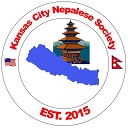 Meeting Minutes - Kansas City Nepalese Society